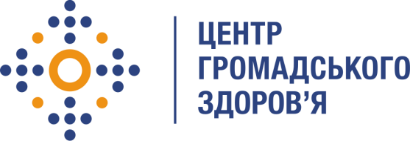 Державна установа 
«Центр громадського здоров’я Міністерства охорони здоров’я України» оголошує конкурс на відбір  Консультанта з координації програм діагностики та лікування ВІЛ-інфекції в закладах Міністерства оборони України в рамках програми Глобального фонду «Прискорення прогресу у зменшенні тягаря туберкульозу та ВІЛ-інфекції в України»Назва позиції: Консультант з координації програм діагностики та лікування ВІЛ-інфекції в закладах Міністерства оборони України Рівень зайнятості: частковаІнформація щодо установи:Головним завданнями Державної установи «Центр громадського здоров’я Міністерства охорони здоров’я України» (далі – Центр) є діяльність у сфері громадського здоров’я. Центр виконує лікувально-профілактичні, науково-практичні та організаційно-методичні функції у сфері охорони здоров’я з метою забезпечення якості лікування хворих на соціально-небезпечні захворювання, зокрема ВІЛ/СНІД, туберкульоз, наркозалежність, вірусні гепатити тощо, попередження захворювань в контексті розбудови системи громадського здоров’я. Центр приймає участь в розробці регуляторної політики і взаємодіє з іншими міністерствами, науково-дослідними установами, міжнародними установами та громадськими організаціями, що працюють в сфері громадського здоров’я та протидії соціально небезпечним захворюванням.Основні обов'язки:Розробка заходів щодо впровадження програми Проекту відповідно до робочого плану та цілей.Підготовка проектів документів щодо тестування на ВІЛ та надання допомоги пацієнтам із ВІЛ-інфекцією в закладах Міністерства оборони України  (СОП, оновлений маршрут пацієнта, дорожня карта тощо) та забезпечення їх імплементації.Взаємодія із структурними підрозділами Замовника в рамках реалізації діяльності по проекту.Послуги з моніторингу виконання завдань в рамках реалізації проекту.Участь в процесі підготовки звітних форм для донора за результатами реалізації проекту.Послуги з підготовки презентацій та аналітичних матеріалів, які стосуються діяльності в рамках проекту та міжнародної співпраці.Забезпечення організації спільних заходів співробітників Замовника в рамках реалізації проекту та міжнародної співпраціНадання інших професійних послуг, пов’язаних з реалізацією проекту. Вимоги до професійної компетентності:Медична освіта (спеціаліст, магістр)Знання нормативно-правової бази з питань ВІЛ-інфекції/СНІДуДосвід роботи у сфері протидії у ВІЛДосвід щодо проведення тестування на ВІЛ-інфекціюВідмінні навички володіння програмами Excel, PowerPoint, навички підготовки презентацій Відповідальність та уважність до деталейВідмінні аналітичні та організаційні навичкиЧітке дотримання термінів виконання завданьРезюме мають бути надіслані електронною поштою на електронну адресу: vacancies@phc.org.ua. В темі листа, будь ласка, зазначте: «280-2023 Консультант з координації програм діагностики та лікування ВІЛ-інфекції в закладах Міністерства оборони України».Термін подання документів – до 10 липня 2023 року, реєстрація документів 
завершується о 18:00.За результатами відбору резюме успішні кандидати будуть запрошені до участі у співбесіді. У зв’язку з великою кількістю заявок, ми будемо контактувати лише з кандидатами, запрошеними на співбесіду (тобто вони стають учасниками конкурсу). Умови завдання та контракту можуть бути докладніше обговорені під час співбесіди.Державна установа «Центр громадського здоров’я Міністерства охорони здоров’я України»  залишає за собою право повторно розмістити оголошення про вакансію, скасувати конкурс на заміщення вакансії, запропонувати посаду зі зміненими обов’язками чи з іншою тривалістю контракту.